Vybarvi obrázek, rozstříhej ho na čtverečky, ty si zamíchej a můžeš začít skládat puzzle.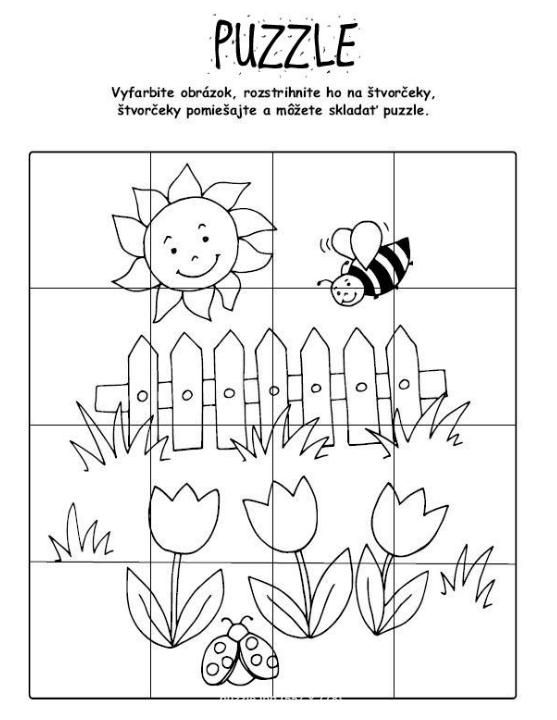 